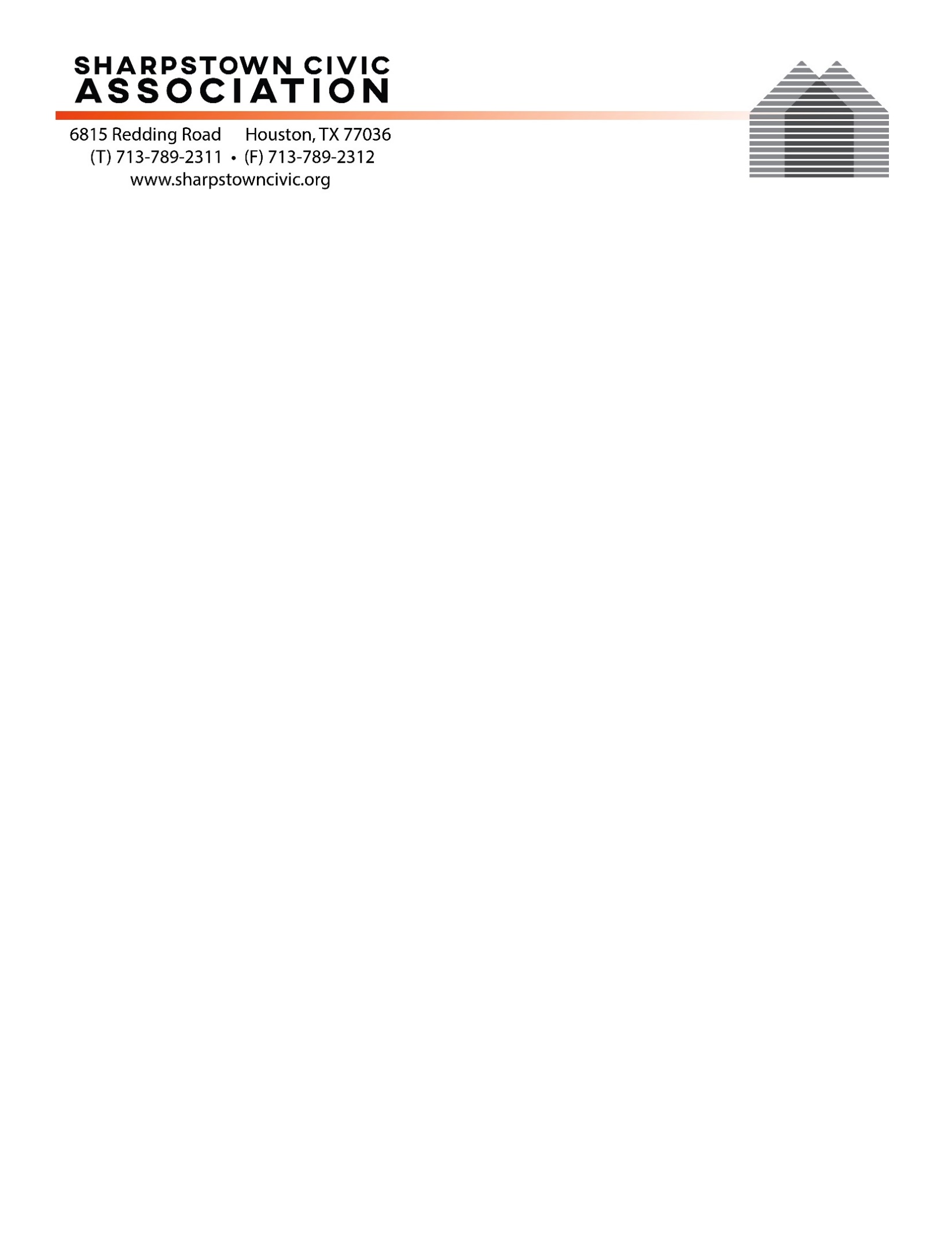 TO:  THE BOARD OF DIRECTORS OF THE SHARPSTOWN CIVIC ASSOCIATION AND TO ALL OTHER INTERESTED PERSONSA virtual regular meeting of the Board of Directors of the Sharpstown Civic Association was held on Monday, January 11, 2021 via Skype.Minutes6:34 P.M. – ROLL CALL Quorum was met.Present: Directors Casey Cummings, Jason Davalos, Dale Davidson, Donna Fain, Charmaine Leblanc, John Lorenz, Pat Menville, Kate Washmon, Byrom Wehner and Matt Wine.  Matthew Cowan, Almena Downey and Elizabeth Schooler joined the meeting in progress.  Others Present: NoneDirector Matt Wine, President, called the meeting to order at 6:36 p.m.Receive Appeals Relating to Deed Restriction Violations and/or Architectural Control Issues:  NONEPUBLIC COMMENTS:  NONE.MINUTES:  Matt Wine presented minutes of the December meeting that were previously distributed to Directors for their review.  John Lorenz made a motion that the December minutes be approved; Donna Fain seconded the motion, and it passed.  COMMITTEE REPORTS:Matt Wine recapped the Board retreat held January 9.    Matt Wine told directors about the new District J HOT Team, a supplemental initiative to support solid waste collection in District J.  He will send additional information to the directors and compose an email blast for the community.Matt Wine announced the Sharpstown Day of Service on February 6, 2021.  HBU students and community volunteers will partner to conduct an area-wide cleanup.  It was suggested that storm drain cleanup be included.  Charmaine LeBlanc said that pickup trucks were needed for the event, and John Lorenz offered his.Matt Wine said the Midwest PIP meeting will be January 20 at 7 p.m. on Microsoft Teams.    Pat Menville thanked Sharpstown resident Tony Tuckwiller for his ongoing contributions to the SCAN, noting his many articles on Sharpstown schools and other community resources.  Matt Wine reported that all directors had submitted their 2021 SCA memberships in a timely manner.  Directors discussed amending the bylaws to clarify a requirement for payment of security fees in addition to membership.Matt Wine and Charmaine LeBlanc presented the December Safety Report.  It was suggested that an item be placed in the SCAN about theft of pickup truck tailgates, and devices available to secure them.Charmaine LeBlanc reported that the HPD overtime program continues with officers addressing violations including Prohibited Yard Parking, inoperative vehicles and commercial vehicles.Directors were reminded to utilize the District J Patrol reporting portal and urged to express their appreciation to District J for this program.Matt Wine reported that the Midwest Holiday event served 30 families with activities including Blue Santa with gifts for children.   Midwest expressed their appreciation for SCA’s support of the event.BUDGET COMMITTEE The December financial report was sent to all directors for their review.  Charmaine LeBlanc provided a brief overview of SCA’s finances.  Pat Menville told directors that letters continue to be sent for legal fees due with good response.Charmaine LeBlanc will present the 2021 Budget for adoption at the February Board Meeting.MEMBERSHIP COMMITTEE  Charmaine LeBlanc reported that 600 2021 memberships have been received to date.  Magnetic trash schedule calendars and membership decals will be sent to these individuals this week.  A second membership mailing will go out at the end of January, including the magnets.NEW BUSINESSMatt Wine reported that the proposed commercial development at the intersection of Triola and Gessner is under discussion.  A document executed by a previous SCA President was received, and will be shared with the Board after verification by SCA attorneys.Directors discussed performance bonuses for SCA staff.  John Lorenz made a motion to provide a $1,000 bonus.  Donna Fain made a motion to provide a $2,000 bonus; Casey Cummings seconded the motion and it passed.On January 22, 2021 Matt Wine conducted an electronic poll of the Board.  Matt Wine made a motion that the firm Lambright & McKee be authorized to contract for services to be provided by a title company in relation to updating the deed restrictions, in an amount not to exceed $3,000.  Pat Menville seconded the motion and all directors voted in the affirmative.OLD BUSINESSMatt Wine reported that the Santa In Sharpstown event at PlazAmericas Mall was a success, and joined directors in thanking Elizabeth Schooler for her hard work and leadership. EXECUTIVE SESSION  The Board entered into executive session at 7:43 p.m. to discuss legal matters.The Board returned to regular session at 7:55 p.m.Dale Davidson made a motion that Items 1, 2, and 3 be turned over to the attorneys for enforcement; Almena Downey seconded the motion and it passed.Directors discussed plans to begin efforts to amend deed restrictions.  It was agreed that directors would write brief dialogues to promote the changes and email those to Matt Wine by January 13.  Matt Wine thanked all directors for their attendance and their service to Sharpstown.ADJOURNMENT:  8:09 p.m.Submitted by Pat Menville
